                                                                 Утвърдил:………………………..                                                                                                      /Н. Цанева/КОНСПЕКТ ПО ЗАВАРЯВАНЕ НА МЕТАЛИТЕ VIII  КЛАСспециалност: „Автотранспортна техника”форма на обучение: дневна/ самостоятелнаI. ВЪВЕДЕНИЕ В ПРЕДМЕТА.Възникване и развитие на заваряването, предимства пред другите методи за сглобяване. Основни методи на заваряване /класификация/. Видове заваръчни шевове и заварени съединения. Приложение и означение на заварените съединения.II. ЕЛЕКТРОДЪГОВО ЗАВАРЯВАНЕ.Основни свойства на заваръчната дъга. Източници на ток за заваряване . Източници на променлив ток. Заваръчни трансформатори. Източници на постоянен ток. Заваръчни генератори. Работно място и инструменти на заварчика. Електроди – основни изисквания, компоненти на обмазката, видове обмазки и приложението им. Класификация на обмазаните топящи електроди. Електроди с рутилова и базична обмазка. Други видове електроди. Характеристика на електродите. Металургични процеси при заваряването. Подготовка и монтаж на частите за заваряване. Избор на електроди и режим на заваряване. Техника и технология на ръчно електродъгово заваряване.Техника на заваряване в долно положение. Техника на заваряване в останалите пространствени положения. Начини за повишаване на  производителността. Механизми за образуване и причини за заваръчните напрежения и деформации. Методи за намаляване и отстраняване на заваръчните напреженияи деформации. III. ГАЗОКИСЛОРОДНО ЗАВАРЯВАНЕ. Общи сведения. Материали за газокислородно заваряване. Ацетиленови генератори.  Предпазни устройства.  Бутилки за газ. Редукционни вентили, тръбопроводи и маркучи. Газови горелки. Заваръчен пламък. Техника и технология на газокислородно заваряване.  Режими на заваряване. Заваряване на челни съединения в различни пространствени положения.  Газокислородно рязане. Техника и технологии на ръчно газокислородно рязане. Подготвил:………………………..                       /инж. Г. Анастасов/ПРОФЕСИОНАЛНА ГИМНАЗИЯ ПО  МЕХАНОЕЛЕКТРОТЕХНИКА “ЮРИЙ ГАГАРИН”ПРОФЕСИОНАЛНА ГИМНАЗИЯ ПО  МЕХАНОЕЛЕКТРОТЕХНИКА “ЮРИЙ ГАГАРИН”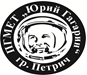 ул. “Свобода” № 31               тел.: 0745/22070;         факс: 0745/ 22070;       тел.:0745/64613гр.Петрич  	                         e-mail: pgmet_petrich@mail.bg                  www.pgmet1.hit.bg